注备：我们掌握核心的技术，可以按照客户的要求调整和定制各种表面检查灯。玻璃表面检查灯选型表玻璃表面检查灯选型表玻璃表面检查灯选型表玻璃表面检查灯选型表玻璃表面检查灯选型表玻璃表面检查灯选型表玻璃表面检查灯选型表型号型号SL8300-YSL8103GSL8104-GSL8804-GSL8108-G图片图片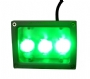 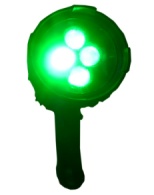 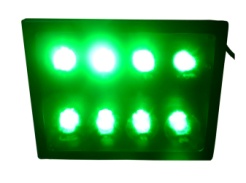 光源规格光源规格绿色高亮度的LED绿色高亮度的LED绿色高亮度的LED绿色高亮度的LED绿色高亮度的LED光源的数量光源的数量1 PCS3 PCS LED4 PCS LED4 PCS LED8 PCS LED瓦数瓦数5 W15 W20 W20 W40 W发光方式发光方式使用1个光学透镜特制的光学透镜组合特制的光学透镜组合特制的光学透镜组合特制的光学透镜组合光的照度30cm80000 lx50000 lx50000 lx35000 lx30000 lx光的照度45cm60000 lx36000 lx35000 lx30000有效的照射面积有效的照射面积Ø 8-40在45cm的距离—无极调光180* 100 mm在45cm的距离—无极调光Ø 20cm 在45cm的距离Ø 18cm 在45cm的距离—无极调光28*30cm 在40cm的-无极调光电源供应电源供应锂电池供电100-240V交流电锂电池组100-240V交流电-100-240V交流电-无极调光连续使用时间连续使用时间5个小时24小时连续使用2.5小时24小时连续使用24小时连续使用尺寸&重量尺寸&重量216*46MM，净重：328克114*86*106 mm;   净重： 0.68 KG220 * 210 *110毫米; 净量：980克11.6*10.8 CM24*18.5*8.5 CM 6668888.8.58.5CM;;   净重：2.3KG